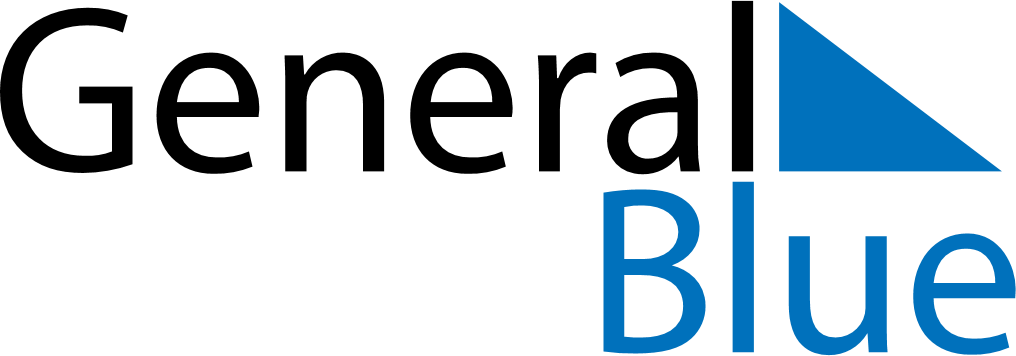 February 2024February 2024February 2024AndorraAndorraSUNMONTUEWEDTHUFRISAT1234567891011121314151617Shrove Tuesday181920212223242526272829